Café Stolpe Inn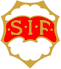 ToastSätt igång smörgåsgrillen när du kommerHa koll på timern vid spisenFörbered färdiga toast med smör och ost samt med smör, ost och skinka – plasta och ställ i kylenTryck på startTryck på Toastknappen sen OKVänta tills den blir varm, den piperLägg i mackornaPiper när det är klartRengör efter sista användningSIF RULESRespekt | Umgås | Laganda | Empati | Samarbete